Участие преподавателей в научно-исследовательской работе 2 семестр 2013-2014 уч.г2 семестр 2013-2014 уч.г2 семестр 2013-2014 уч.г2 семестр 2013-2014 уч.г12«Лучшее занятие (урок) в НПО, СПО учреждении 1 семестра 2013-2014 года»(10 января 2014 г.) Номинация «Исследовательские и научные работы педагогов» Саксеева Анастасия Валентиновна - «Семантические  диалектизмы  в говоре Дубовки Волгоградской области»12«Лучшее занятие (урок) в НПО, СПО учреждении 1 семестра 2013-2014 года»(10 января 2014 г.) Номинация «Методические разработки уроков, занятий в ДОУ, ДО»Арсентьева Наталья Владимировна -«Развитие индивидуального стиля педагогического общения будущего учителя начальных классов»13Региональная научно-практическая конференция преподавателей и студентов «Научное творчество – поиск нового, открытие неизвестного, выдвижение оригинальных идей»(ГАОУ СПО «Камышинский политехнический колледж»7 февраля 2014 г.)Василенко Гульнара Исраиловна – «Методическое и психолого-педагогическое сопровождение личностно-профессионального развития преподавателей колледжа»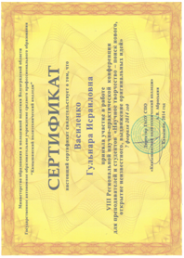 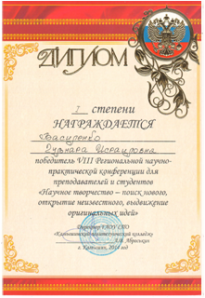 Диплом 1 степени13Региональная научно-практическая конференция преподавателей и студентов «Научное творчество – поиск нового, открытие неизвестного, выдвижение оригинальных идей»(ГАОУ СПО «Камышинский политехнический колледж»7 февраля 2014 г.)Саксеева Анастасия Валентиновна – «Духовно-нравственное воспитание студентов педагогического колледжа на уроках литературы»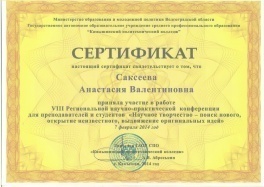 13Региональная научно-практическая конференция преподавателей и студентов «Научное творчество – поиск нового, открытие неизвестного, выдвижение оригинальных идей»(ГАОУ СПО «Камышинский политехнический колледж»7 февраля 2014 г.)Хачатурян Марина Геннадьевна – «Решение проблемы сохранения и укрепления     здоровья студентов во внеклассной работе»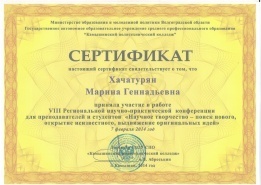 13Региональная научно-практическая конференция преподавателей и студентов «Научное творчество – поиск нового, открытие неизвестного, выдвижение оригинальных идей»(ГАОУ СПО «Камышинский политехнический колледж»7 февраля 2014 г.)Садкова Людмила Михайловна – «Компьютерная презентация как средство формирования у студентов общих компетенций на  занятиях по теории и методике основ организации продуктивных видов деятельности»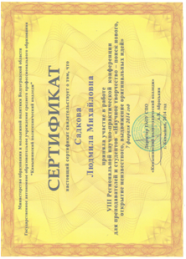 13Региональная научно-практическая конференция преподавателей и студентов «Научное творчество – поиск нового, открытие неизвестного, выдвижение оригинальных идей»(ГАОУ СПО «Камышинский политехнический колледж»7 февраля 2014 г.)Зайцева Надежда Владимировна – «Проектная деятельность студентов педагогического колледжа в рамках дисциплины «Информационные технологии в профессиональной деятельности»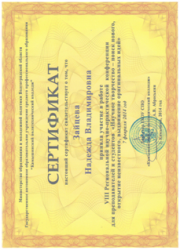 13Региональная научно-практическая конференция преподавателей и студентов «Научное творчество – поиск нового, открытие неизвестного, выдвижение оригинальных идей»(ГАОУ СПО «Камышинский политехнический колледж»7 февраля 2014 г.)Харченко Ольга Юрьевна – «Особенности формирования у будущих учителей готовности к решению профессиональных задач в процессе изучения психолого-педагогических дисциплин»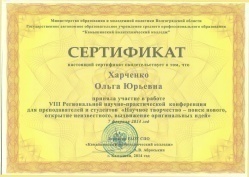 14Всероссийская научно-практическая конференция «Развивающая среда образовательной организации: идеи и практика»(ГАОУ СПО «Волгоградский социально-педагогический колледж»23 января 2014 г.)Н.В. Арсентьева – «Педагогическая студия как средство личностно-профессионального развития будущего учителя начальных классов» 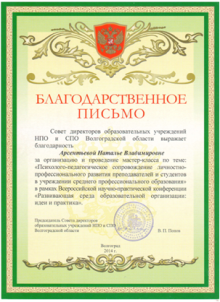 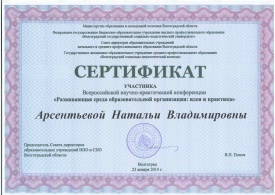 14Всероссийская научно-практическая конференция «Развивающая среда образовательной организации: идеи и практика»(ГАОУ СПО «Волгоградский социально-педагогический колледж»23 января 2014 г.)О.А. Бочкарева  - «Использование технологий активных методов обучения в образовательном процессе в учреждении среднего профессионального образования»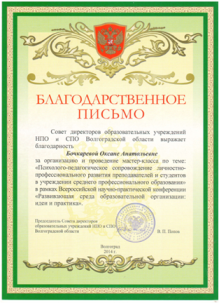 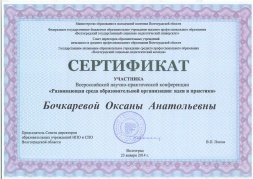 14Всероссийская научно-практическая конференция «Развивающая среда образовательной организации: идеи и практика»(ГАОУ СПО «Волгоградский социально-педагогический колледж»23 января 2014 г.)Г.И. Василенко – «Создание условий для личностно-профессионального развития педагогов в учреждении среднего профессионального образования»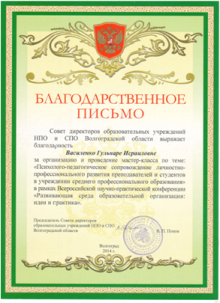 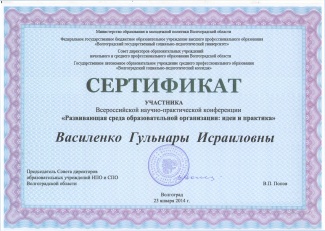 14Всероссийская научно-практическая конференция «Развивающая среда образовательной организации: идеи и практика»(ГАОУ СПО «Волгоградский социально-педагогический колледж»23 января 2014 г.)Н.В. Зайцева – «Проектная деятельность студентов педагогического колледжа в рамках дисциплины «Информационные технологии в профессиональной деятельности»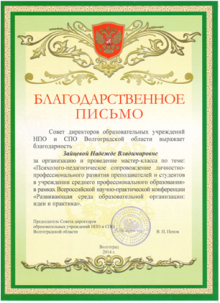 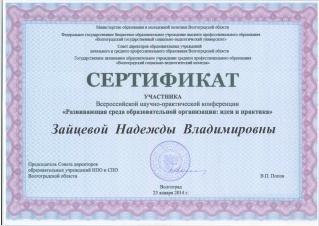 15Региональная научно-практическая конференция«Электронное обучение и дистанционные образовательные технологии в системе непрерывного профессионального образования»(на базе ГБОУ СПО «Волгоградский экономико-технический колледж» 5 марта 2014 г.)Зайцева Н.В. - Проектная деятельность студентов педагогического колледжа в рамках дисциплины «Информационные технологии в профессиональной деятельности»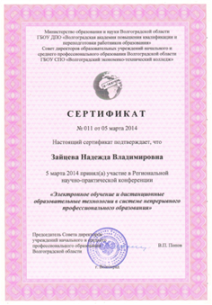 15Региональная научно-практическая конференция«Электронное обучение и дистанционные образовательные технологии в системе непрерывного профессионального образования»(на базе ГБОУ СПО «Волгоградский экономико-технический колледж» 5 марта 2014 г.)Саксеев М.В. - Патриотическое воспитание молодёжи в условиях современных информационных технологий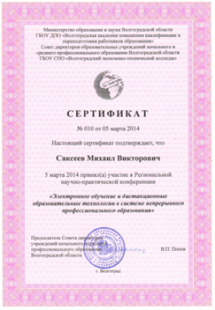 16Участие в работе областного учебно-методического объединения преподавателей информатики и информационных технологий укрупненной группы специальностей 230000 учреждений СПО и НПО в рамках работы научно-практической конференции преподавателей и студентов «Электронное обучение и дистанционные технологии в системе непрерывного профессионального образования»(на базе ГБОУ СПО «Волгоградский экономико-технический колледж» 5 марта 2014 г.)Зайцева Н.В. – «Проектная деятельность студентов педагогического колледжа в рамках дисциплины «Информационные технологии профессиональной деятельности»17XV Международная заочнаянаучно-практическая конференцияИнтеграция методической (научно-методической) работы и системы повышения квалификации кадров(18 апреля 2014 г. Москва – Челябинск) Василенко Г.И. – «Методическое сопровождение личностно-профессионального развития педагогов в учреждении среднего профессионального образования»18Региональный научно-практический семинар «Об учителе замолвите слово: технологии формирования стрессоустойчивого поведения учителя начальных классов»(10 апреля 2014 г. на базе ФГБОУ ВПО «ВГСПУ»)Арсентьева Н.В. – «Развитие эмоциональной устойчивости будущего учителя начальных классов»18Региональный научно-практический семинар «Об учителе замолвите слово: технологии формирования стрессоустойчивого поведения учителя начальных классов»(10 апреля 2014 г. на базе ФГБОУ ВПО «ВГСПУ»)Бочкарева О.А. – «Создание  психолого-педагогических условий, обеспечивающих психологическое здоровье будущего учителя начальных классов»19Региональная научно-практическая конференция «Сетевое взаимодействие инновационных образовательных организаций в региональном образовательном пространстве»(9 апреля 2014 г. на базе ФГБОУ ВПО «ВГСПУ», интернет-площадка - ГБОУ СПО «Дубовский педколледж»)Василенко Гульнара Исраиловна, Худова Валентина Викторовна, Арсентьева Наталья Владимировна, Зайцева Надежда Владимировна, Волошко Галина Петровна, Шмакова Олеся Петровна, Попова Оксана Александровна,Федосеева Мария Алексеевна, Семенихина Наталья Владимировна, Сертификаты 20Общероссийский конкурс «Методика преподавания в НПО и СПО» (Информационный центр методического объединения педагогов Сибирского Федерального округа «Магистр»), май 2014 г. Волошко Г.П. – Методическая разработка урока немецкого языка «Мои друзья»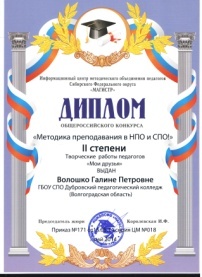 Диплом 2 степени20Общероссийский конкурс «Методика преподавания в НПО и СПО» (Информационный центр методического объединения педагогов Сибирского Федерального округа «Магистр»), май 2014 г. Арсентьева Н.В. – «Развитие индивидуального стиля педагогического общения будущего учителя начальных классов»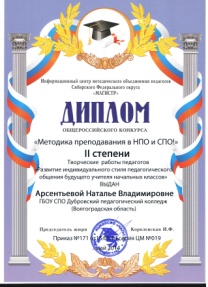 Диплом 2 степени21Общероссийский конкурс «Современные образовательные технологии на занятиях в НПО, СПО учреждениях» (Информационный центр методического объединения педагогов Сибирского Федерального округа «Магистр»). (15.05.2014 г.) Саксеева А.В. – «Семантические диалектизмы в говоре Дубовки Волгоградской области»221 Межрегиональная молодежная научно-практическая конференция «Образование и культура как фактор развития региона» (28 апреля 2014 г., на базе ГБОУ СПО «Жирновский педагогический колледж»)Саксеева А.В. – «Семантические диалектизмы в говоре Дубовки Волгоградской области»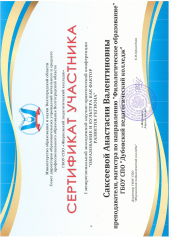 221 Межрегиональная молодежная научно-практическая конференция «Образование и культура как фактор развития региона» (28 апреля 2014 г., на базе ГБОУ СПО «Жирновский педагогический колледж»)Бочкарева О.А. – «Подготовка студентов к решению задач патриотического воспитания дошкольников посредством народных игр»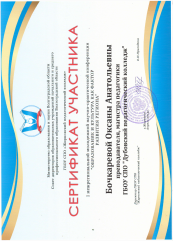 221 Межрегиональная молодежная научно-практическая конференция «Образование и культура как фактор развития региона» (28 апреля 2014 г., на базе ГБОУ СПО «Жирновский педагогический колледж»)Хачатурян М.Г. – «Решение проблемы сохранения и укрепления здоровья студентов во внеклассной работе»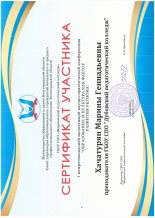 221 Межрегиональная молодежная научно-практическая конференция «Образование и культура как фактор развития региона» (28 апреля 2014 г., на базе ГБОУ СПО «Жирновский педагогический колледж»)Хачатурян М.Г. -  «Воспитание речевой культуры студентов на уроках русского языка в педагогическом колледже»221 Межрегиональная молодежная научно-практическая конференция «Образование и культура как фактор развития региона» (28 апреля 2014 г., на базе ГБОУ СПО «Жирновский педагогический колледж»)Клищенко Е.Ф. – «Развитие у студентов  гибкости мышления при обучении математике»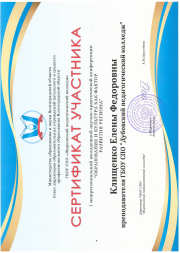 23Конкурс экспозиционного представления научных разработок, инновационных решений и программ в области профессионального образования, проходивший в рамках специализированной выставки «Образование Волгоградской области – 2014» Регионалного образовательного ФорумаВасиленко Гульнара Исраиловна – «Организация  методического и психолого-педагогического сопровождения личностно-профессионального развития педагогов в учреждении СПО»Арсентьева Наталья Владимировна – «Педагогическая студия как средство личностно-профессионального развития будущего учителя» Бочкарева Оксана Анатольевна – «Деятельность Центра педагогической поддержки как инновационного структурного подразделения в учреждении СПО»Зайцева Надежда Владимировна – «Подготовка студентов к использованию информационных технологий в профессиональной деятельности»  (проект «Электронная книга в дошкольном образовании»)Саксеев Михаил Викторович – «Музей истории Дубовского педагогического колледжа в условиях современных информационных технологий»Садкова Людмила Михайловна – «Использование различных форм сотрудничества колледжа с организациями г. Дубовки как средство развития социального партнерства»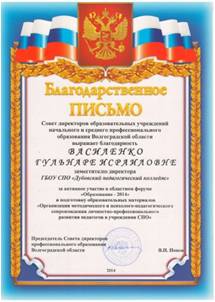 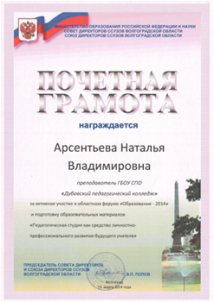 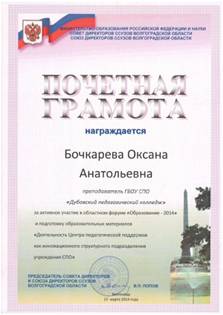 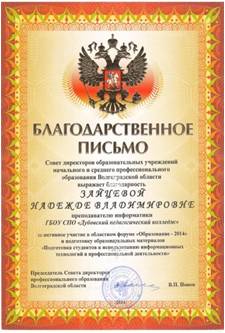 Диплом 2 степени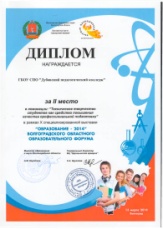 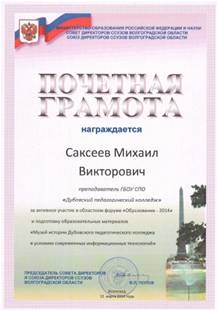 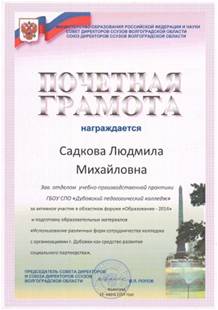 